UKEPLAN 10B – UKE 37  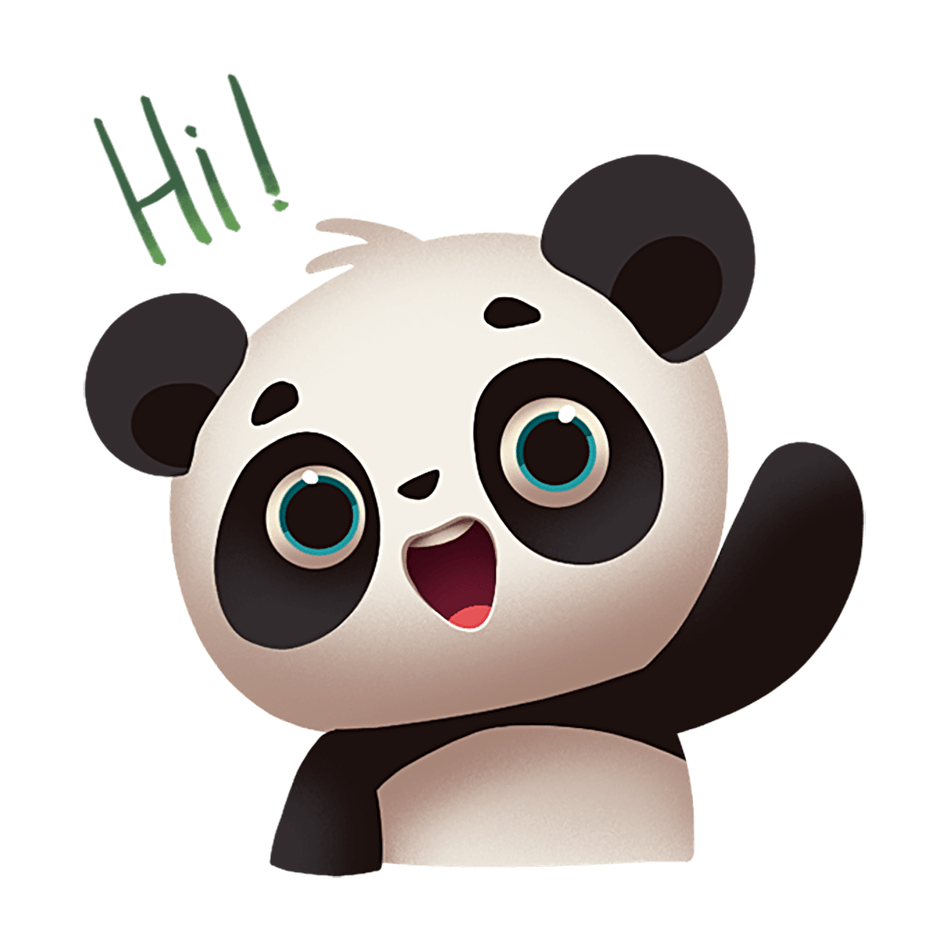 Hjemmearbeid - UKE 37Informasjon: 
Prøve i arbeidslivsfag på onsdag/torsdag. Mandag Tirsdag Onsdag Torsdag Fredag 1.øktK&H (08:30 - 09:30)Norsk (08:30 - 09:30)Engelsk (08:30 - 09:30)Naturfag (08:30 - 09:30)UniversetSamfunnsfag (08:30 - 09:30)2.øktK&H (9:40 - 10:40)Samfunnsfag (9:40 - 10:40)Norsk (9:40 - 10:40)Norsk (9:40 - 10:40)Matematikk (9:40 - 10:40)Kvadratsetning3.øktKroppsøving (11:10 – 12:10)Samarbeidsøvelser uteMatematikk (11:10 – 12:10)KvadratsetningSpråk/arb.fag (11:00 – 13:00)Matematikk (11:10 – 12:10)KvadratsetningEngelsk (11:10 – 12:10)4.øktKroppsøving (12:20 – 13:20)Naturfag (12:20 – 13:20)UniversetSpråk/arb.fag (11:00 – 13:00)Valgfag (12:20 – 14:05)Fysak: Sjekk teamsFriluftsliv: Avspasering for turen til GrønnåsenNorsk (12:20 – 13:20)5.øktKRLE (13:30 – 14:15)EtikkKRLE (13:30 – 14:15)EtikkValgfag (12:20 – 14:05)Fysak: Sjekk teamsFriluftsliv: Avspasering for turen til GrønnåsenUtdanningsvalg (13:30 – 14:15)Lekse til:Lekse til:TirsdagOnsdagTysk: Fortsett å jobb med “Mein Haus”. Innlevering i uke 40.Arbeidslivsfag: Les deg opp på “Manual for kapp- og gjærsag”. Praktisk og muntlig prøve på onsdag og torsdag. Manualen finner du på Arbeidslivsfagteamet.  TorsdagFredagNeste ukeKroppsøving: Husk gymtøy, gymsko og vannflaske. 